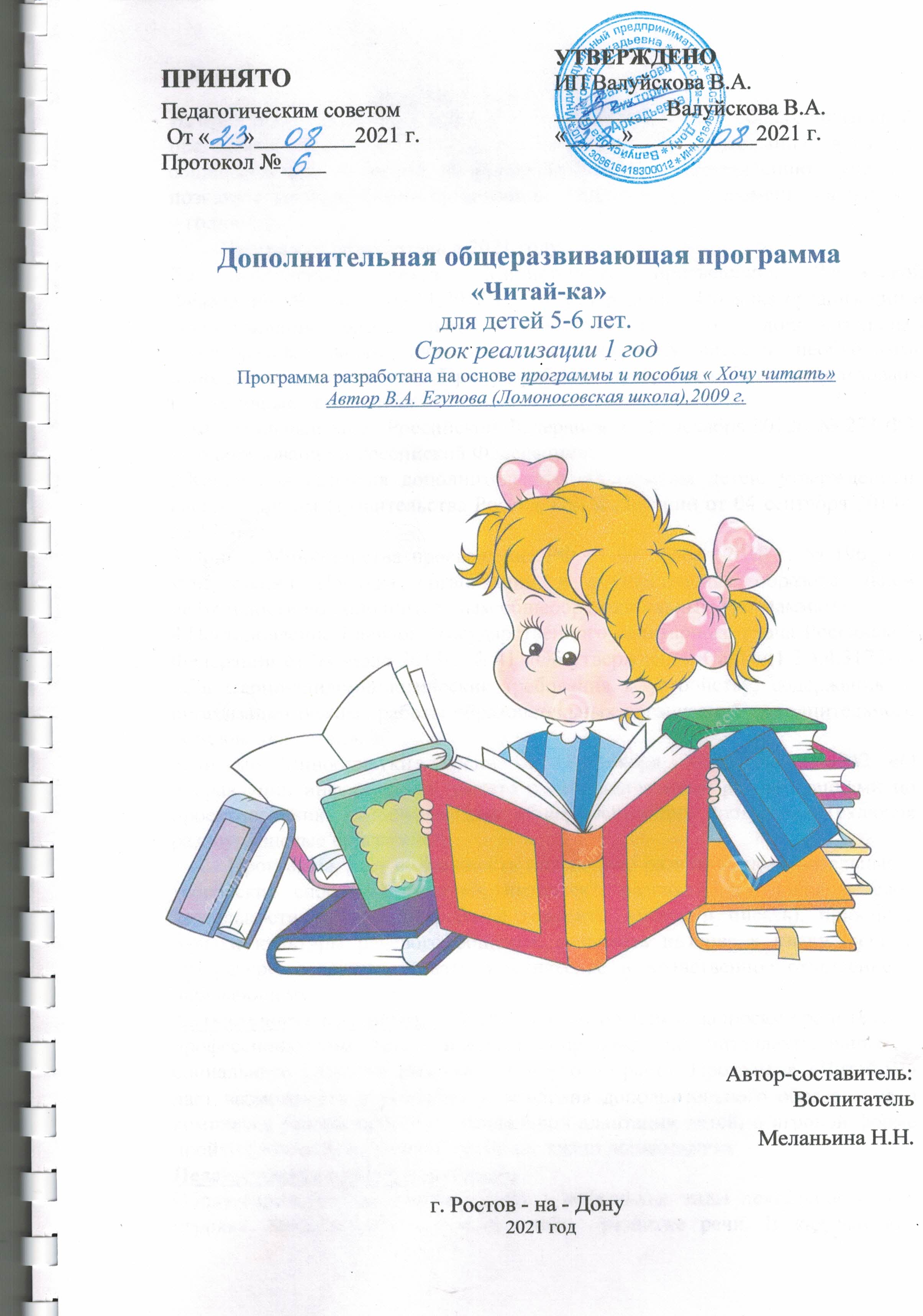                                        Пояснительная  запискаНаправленность дополнительной общеобразовательной общеразвивающей программы «Читай-ка» (далее – программа)  по содержанию является социально-педагогической; по функциональному предназначению – учебно-познавательной; по форме организации – групповой; по времени реализации – годичной.         Программа разработана в 2021 году.Во исполнение приказа Министерства просвещения Российской Федерации  № 196 от 09.11.2018 г. «Об утверждении Порядка организации и осуществления образовательной деятельности по дополнительным общеобразовательным программам» в программу внесены необходимые дополнения и изменения. При разработке программы были использованы нормативные документы:1. Федеральный закон Российской Федерации от 29 декабря 2012г. № 273-ФЗ «Об образовании в Российской Федерации»;2.Концепция развития дополнительного образования детей, утвержденной распоряжением Правительства Российской Федерации от 04 сентября 2014г. № 1726-р;3.Приказ Министерства просвещения РФ от 09 ноября 2018 г. № 196 «Об утверждении Порядка организации и осуществления образовательной деятельности по дополнительным общеобразовательным программам»;4.Постановление Главного государственного санитарного врача Российской Федерации от 04 июля 2014г. № 41 «Об утверждении СанПиН 2.4.4.3172-14 «Санитарно-эпидемиологические требования к устройству, содержанию и организации режима работы образовательных организаций дополнительного образования детей»;5.Письмо Минобрнауки России от 18 ноября 2015г. № 09-3242 «О направлении информации» (вместе с «Методическими рекомендациями по проектированию дополнительных общеразвивающих программ», (включая разноуровневые программы).Программа, дает возможность интенсивно развивать познавательные и творческие способности детей, интеллект, развивать все виды речевой деятельности (умение слушать и говорить, читать и писать), прививать навыки культуры речевого общения, развивать интерес к языку, речи и литературе, совершенствовать эстетическое и нравственное отношение к окружающему.Актуальность программы обусловлена возросшими  запросами родителей в профессиональном педагогическом сопровождении интеллектуального и социального развития ребенка с раннего возраста. Программа «Читай-ка» дает возможность в условиях учреждения дополнительного образования в комплексе решать проблемы социальной адаптации детей, в игровой форме пройти сложный, но важный период в жизни дошкольника.Педагогическая целесообразностьОбразовательный процесс включает в себя такие виды деятельности, как игровая, продуктивная, познавательная,  развитие речи. В каждый вид деятельности включены наиболее приемлемые для данного возраста игры, наблюдения, темы для общения, подвижные игры. При составлении содержания образовательного процесса учитывались: доступность его детям, развивающий и воспитывающий характер, занимательность, последовательность.Адресат программыВозраст детей,  участвующих в реализации данной программы: 5-6 лет.Шестилетний возраст — начальный период фактического склада черт личности, относительно устойчивых ее проявлений. В этом возрасте начинается формирование нового типа поведения, который определяется представлениями детей (пока еще элементарными и несколько поверхностными) о поведении и действиях взрослых людей. Развиваются мотивы поведения. Наряду с преобладающими в этом возрасте личными мотивами начинают приобретать значение и общественно значимые, коллективистские мотивы. Ребенок уже довольно четко дифференцирует мотивы «хочу» и «надо». Хотя мотив «хочу» и является в начале этого возраста доминирующим, но очень скоро (особенно в связи с поступлением в школу) мотив «надо» начинает успешно конкурировать с непосредственными желаниями и побуждениями на основе усвоения норм и правил поведения (хотя ребенок еще не привык добровольно ограничивать свои желания). На этой основе постепенно начинают формироваться моральные чувства, например чувство долга и ответственности. Поступки приобретают более глубокую моральную оценку.».Очень заметно возрастает способность оценивать свою деятельность и поведение. При самооценке шестилетний ребенок, конечно, в первую очередь ориентируется па указания и оценку взрослых — родителей, а затем и учителей, но уже появляется и самооценка, основывающаяся на усвоенной норме поведения.Развитие произвольности и волевого начала проявляется в умении следовать инструкции взрослого, придерживаться игровых правил. Учащийся стремится качественно выполнить какое-либо задание, сравнить с образцом и переделать, если что-то не получилось.При составлении программы учитывались индивидуальные и возрастные особенности детей, их потенциальные возможности и способности.Количество детей в группе – 16 человек. В группы принимаются  все поступающие, специального отбора не производится. Уровень программы, объем и срок реализацииУровень программы – ознакомительный. Срок реализации -  1  год. Общее количество учебных часов, запланированных на весь период обучения и необходимых для освоения программы – 72 академических часа.Формы обучения – очнаяРежим занятий – занятия проходят 2 раза в неделю по 30 минут (всего за год – 72 академических часа  в год из расчёта  2 занятия в неделю).Продолжительность одного академического часа занятия составляет 30 минут, перерыв 10 минут.Особенности  организации образовательного процессаПрограмма подготовки детей к обучению в школе богата по содержанию. В ней поставлена задача ознакомить детей с общей картиной окружающего мира. А это естественно, т. к. дети хотят знать больше о том, с чем ежедневно встречаются в жизни.Методы обучения многогранны. Они направлены не только на усвоение знаний, но и на развитие детей, обращены не только к пробуждению ума, но и эмоциональной сферы. Создание высокого эмоционального тонуса в процессе обучения — это необходимое условие для получения знаний, т. к. пережитые знания становятся убеждением.Дидактический стержень урока — деятельность самих ребят, что заставляет их наблюдать, сравнивать, классифицировать, группировать, делать выводы, выяснять закономерности — словом, заставляет думать. На развитие детей влияет их интенсивная самостоятельная деятельность, связанная с эмоциональным переживанием. Путь познания — «от учеников» к коллективному поиску.Данная программа включает в себя развитие речи и обучение чтению. Цель программы – успешная адаптация детей дошкольного возраста к новым образовательным условиям и создание условий гуманного (комфортного) перехода с одной образовательной ступени на другую.Программа предоставляет систему увлекательных игр и упражнений со звуками, буквами, словами, которые помогут детям  сформировать мыслительные операции, научит понимать и выполнять учебную задачу, овладеть навыками речевого общения, а также способствует развитию мелкой моторики и зрительно-двигательной координации.Задачи:Образовательные (предметные)     Сформировать умения различать и рисовать геометрические фигуры, делить их на части     Сформировать у детей элементарные математические представления об основных свойствах  и отношениях объектов окружающего мира : форме , цвете ,размере, количестве, числе, части  и целом, пространстве и времени.     Сформировать первичные представления о многообразии предметного окружения.     Сформировать первичные представления о малой родине и Отечестве.     Обучить владению речью как средством общения и культуры             Обучить аналитико-синтетическому слиянию слоговых сочетаний – чтению;       Обучить чтению поэтапно;       Обучить составлять предложения с заданным количеством слов;Обучить выделять на слух звук из слова и слога (звуковой анализ слова);       Обучить приемам умственных действий: анализ, синтез, сравнение, обобщение, исключение, моделирование, конструирование;       Ввести в активную речь простейшие математические термины,       Метапредметные       - Развивать речевую деятельность на основе бесед, разговоров, высказываний;       - Развивать умение говорить и слушать, интерес и внимание к слову, к собственной речи и речи окружающих;       - Развивать координацию, мелкую моторику рук;       - Развивать познавательные интересы к учебной деятельности       Личностные       - Развивать коммуникативную функцию речи;       -  Воспитывать самостоятельность в процессе разговорной речи;       - Воспитывать культуру общения, которая способствует умению излагать свои мысли, чувства, переживания;       - Воспитывать привычку к аккуратности, порядку;       - Воспитывать дисциплинированность, вежливость;       - Воспитывать доброту, сочувствие, сопереживание, умение радоваться успехам других детей;       - Воспитывать умение заниматься в коллективе, взаимодействовать друг с другом без конфликтов;       -  Воспитывать культуру речи.                                        Содержание программыСодержание программы, требования к подготовке учащихся по предмету в полном объеме совпадают с авторской программой  по курсу «Читай-ка» для детей 5-6 лет.             В   учебном плане  для детей 5-6 лет отведено 72 академических  часа ( в неделю 2 занятия по 30 мин.), а в  программе «Хочу читать» для  детей 5-6  лет автор – В.А.Егупова  предусмотрено 35 часов. При изучении курса «Читай-ка» по данной программе содержание сохранено, но изменено количество часов по темам с добавлением часов на проведение контрольных срезов с анализом результатов и на повторение изученных тем.                                 Календарный учебный график                                  Примерное тематическое планированиепо курсу «Читай-ка»по программе « Хочу читать»(автор: В.А. Егупова)2021-2022 уч. год.                                      Содержание учебного планаРаздел 1. «Обучение чтению и развитие речи » (Хочу читать)Тема 1.1.      Гласные звуки и буквы       ТеорияЗвук. Познакомить детей с понятием «звук»Отличие гласных звуков от согласных. Стихотворный образ печатных букв.Особенности буквы Ы. Понятия: «гласные - красные» или «красные кафтаны и сарафаны».ПрактикаДифференциация понятий «звук» и «буква». Определение позиции звука в словах. Выкладывание букв из счѐтных палочек по образцу. Работа в прописях и «домиках».Учить интонационно выделять звук из ряда звуков. Закреплять умение подражать звукам живой и неживой природы.Раздел 1. «Обучение чтению и развитие речи » (Хочу читать) .Тема 1.2. «Слоги-слияния с гласными .Слова, состоящие из гласных.»    Теория  Звук, слог. Познакомить с термином «слог».Практика Деление на слоги двух- и трехсложные слова. Закрепление  умение  интонационно выделять звук в словеРаздел 1. «Обучение чтению и развитие речи » (Хочу читать).Тема 1.3. Звонкие согласные звуки и буквы.             Теория Гласные и согласные звуки «мягкие» и «твѐрдые» согласные звуки. Группировка звуков и букв по «блокам». Понятие: согласные носят «синие кафтаны и сарафаны». Стихотворный образ печатных буквПрактикаПроизношение, артикуляция. Нахождение места звуков в словах по картинкам и на слух. Выкладывание букв из счѐтных палочек по образцу. Работа в прописях и «домиках» Работа с кассами и фишками (красные, синие, зелѐные). Чтение слоговых таблиц. Деление слов на слоги.Раздел 1. «Обучение чтению и развитие речи » (Хочу читать).Тема 1.4. Глухие согласные.         ТеорияПонятие « звонкие» и «глухие» согласные звуки.Практика определение твердость, мягкость согласных звуков.определение  звонкий или глухой согласный звук.Произношение, артикуляция. Нахождение места звуков в словах по картинкам и на слух. Выкладывание букв из счѐтных палочек по образцу. Работа в прописях и «домиках» Работа с кассами и фишками (красные, синие, зелѐные). Чтение слоговых таблиц. Деление слов на слоги. Д/и «Найди свой домик», «Слоги рассыпались». Упражнения с данными звуками (дифференциация). Составление предложений по серии картинок. Вычленение «слова-действия».Раздел 1. «Обучение чтению и развитие речи » (Хочу читать).Тема 1.5.   Слова, состоящие из гласной и согласной        Теория Группировка слов состоящих  из гласных  и согласных с картинкой .ПрактикаОпределение твердый , мягкий, звонкий или глухой согласный звук.Раздел 1. «Обучение чтению и развитие речи » (Хочу читать).Раздел 1. «Обучение чтению и развитие речи » (Хочу читать).Тема 1.6. Односложные и двусложные слова.Теория Понятие односложные и двусложные словаПрактика Нахождение односложных и двусложных слов. Умение печатать односложные, двусложные слова самостоятельно, трёхсложные - по образцуРаздел 1. «Обучение чтению и развитие речи » (Хочу читать).Тема 1.7.  Предложение. Виды предложений. Текст.           ТеорияСовершенствование фонематического слуха (уметь называть слова с определенным звуком, находить слова с этим звуком в предложении, определять место звука в слове). Закрепление материала на правильное произношение звуков. Слог, слово, предложение. Стихи, загадки, скороговорки.предложение – рассказ (в конце ставится точка)предложение – вопрос (в конце ставится знак вопроса)предложение – радость (в конце ставится знак восклицания)Практикасоставление слов по слоговой таблице. Составление слогов, слов по карточкам. Обведение букв. Дорисовка картинок с элементами букв. Составление рассказа по рисунку.Раздел 2. «Обучение грамоте и письму». Пишу буквы. Хочу читатьТема 2.1.   Пишем буквы       ТеорияЗнакомство с буквами.ПрактикаМногократные повторения написанных букв.Соблюдение гигиенических правил.Раздел 2. «Обучение грамоте и письму». Пишу буквы. Хочу читатьТема 2.2.    Виды линий.        ТеорияБеседа: Гигиенические навыки при письме.Рассказ о наклонных линиях разной длинны, правила проведения линий с помощью линейки, без линейки, без отрыва руки.Знакомство с горизонтальными и вертикальными линиями, правила проведения горизонтальных, вертикальных линей с помощью линейки, без линейки, без отрыва руки и с отрывом рукиПрактикаЗнакомство с линией. Проведение прямых линий по линейке и без линейки.Рисование наклонных линий в тетрадях.Рисование линий на листе бумаги. Игра «Волшебник». Дорисовка линий.       Упражнения для движения кисти слева направо и наоборот.       Упражнения для движения кисти сверху вниз и снизу-вверхРаздел 2. «Обучение грамоте и письму». Пишу буквы. Хочу читатьТема 2.3. Написание элементов письменных буквТеорияЗнакомство с буквами.Практика Пальчиковая гимнастика. Написание элементов букв. Письмо в воздухе. Работа в прописи, дописывание элемента, написание самостоятельно.Раздел 2. «Обучение грамоте и письму». Пишу буквы. Хочу читатьТема 2.4.        Игры со словами. Сказки.     ТеорияСказка – важное средство понимания окружающего мира и воспитания. Русские народные сказки: «Репка», «Курочка Ряба», «Теремок», «Колобок», «Заюшкина избушка», «Однажды утром», сказка В. Сутеева «Под грибом». Рассказы: Ю. Коринец «Лапки», «Снежный ком».Практика Совместное слушание сказок в исполнении педагога, сопереживание судьбе героев; игры-инсценировки с использованием игрушек, перчаточных кукол, деталями костюмов сказочных героев; рассказывание по картинкам с изображением героев сказок, работа по мультимедийной презентации «В гостях у сказки»Раздел 1. «Обучение чтению и развитие речи » (Хочу читать).Тема 2.5.   Алфавит. Письмо слов .   ТеорияЗнакомство с различиями  лексического и грамматического значение слова;Практика Определение случаи расхождения звукового и буквенного состава слов; применение  правило написания прописной буквы в именах собственных и в начале предложения. Написание предложения  печатным и письменным шрифтом.     Требования к знаниям и умениям, которые должен приобрести учащийся в процессе занятий по программе (т.е. что он должен знать и уметь)Учащийся должен  уметь:       употреблять сложные предложения разных видов; при пересказе пользоваться прямой и косвенной речью;       самостоятельно составлять по образцу рассказы о событиях из личного опыта, по сюжетной картине, по набору картинок; сочинять концовки к сказкам;       последовательно, без существенных пропусков пересказывать небольшие литературные произведения;       определять место звука в слове.       согласовывать слова в предложениях: существительные с числительными (пять груш, трое ребят) и прилагательные с существительными (лягушка — зеленое брюшко).       замечать неправильную постановку ударения в слове.       подбирать к существительному несколько прилагательных.Компетенции и личностные качества, которые могут быть сформированы и развиты у детей в результате занятий по программе1. Здоровьесберегающие компетенции — умение переключаться с одного вида деятельности на другой (физкультминутки с четким произношением звуков, дыхательная гимнастика) и умение радоваться результатам, как своего труда, так и результатам сверстников, удивляться новому (проявление эмоций).2.Речевые компетенции – произношение гласных и согласных звуков алфавита, умение четко произносить слова, графически изображать буквы (написание букв, слов, предложений), умение изменять слова, составлять новые.3.Учебно-познавательные компетенции – умение применять полученные знания, организовывать свое рабочее место, умение ориентироваться в новой нестандартной ситуации, понимать инструкции и алгоритмы действия, планирования, умение доводить дело до конца, самостоятельно принимать решение.4. Информационные компетенции – умение  задавать вопросы, искать на них ответы, умение оценивать и сравнивать.5.Социально-коммуникативные компетенции – умение выслушать другого человека (сверстника, взрослого), рассказывать о нем, понимать его эмоциональное состояние, вести диалог, умение спокойно отстаивать свое мнение, соотносить свои желания с интересами других людей.        - Личностные, метапредметные и предметные результаты, которые приобретет учащийся по итогам освоения программы:Личностные результаты:                    уважительно относиться к сверстникам, сопереживать, сочувствовать, радоваться успехам других детей;                    бережно и аккуратно относиться к собственным вещам, соблюдать чистоту и порядок;                     соблюдать правила поведения в общественных местах, быть дисциплинированными, вежливыми.Метапредметные результаты:       владеть карандашом: без линейки проводить вертикальные и горизонтальные линии; рисовать геометрические формы, аккуратно закрашивать, штриховать карандашом, не выходя за контуры;       самостоятельно писать придуманные фразы;       владеть приемами умственных действий: анализ, синтез, сравнение, обобщение, исключение, моделирование, конструирование;       знать пословицы, поговорки, скороговорки;       конструировать более сложные фигуры из простых по заданному образцу;       осознанно относиться к своему здоровью.Предметные результаты:       овладеет графическим обозначением слогов, звуков и слов, границ предложения; размер количество, числа ,частии целое и тд.       будет знать и называть все буквы алфавита;       овладеет понятиями: звук, буква, слог, слово, предложение, текст, ударная главная, ударный слог;       - выполнять звукобуквенный анализ слова;       - графически обозначать звуки, слоги и слова       определять количество звуков в словах, слогов в словах, слов в предложениях, предложений в тексте.       строить сложные предложения разных видов;Раздел № 2.   «Комплекс организационно-педагогических условий, включающий формы аттестации»1.1  Календарный учебный график(прилагается)Календарный учебный график программы «Читай-ка» составляется ежегодно и определяется календарным учебным графиком частного детского сада «Веселые ребята» и соответствует нормам, утвержденным «СанПиН (Постановление Главного государственного санитарного врача Российской Федерации от 4 июля 2014 года № 41«Об утверждении СанПиН 2.4.4.3172-14 «Санитарно-эпидемиологические требования к устройству, содержанию и организации режима работы образовательных организаций дополнительного образования детей»).2.2 Условия реализации программы- Материально-техническое обеспечениеДля достижения максимально положительных результатов на занятиях используется специальный учебный кабинет, в который входит:Доска учебная – 1 шт.;Стулья детские– 16 шт.;Мебель подобрана по возрасту и росту детей, соответствует СанПиН.Технические средства обеспечения:Компьютер– 1 шт.;- карточки с печатными заглавными и прописными буквами;- касса букв и слогов;- наборное полотно;- карточки и схемы звуко – буквенного анализа слов;- карточки и схемы ударного слога и гласного звука и буквы;- карточки и схемы составления предложений;- Кадровое обеспечениеПедагог дополнительного образования имеет среднее (высшее) педагогическое образование со знанием специфики обучения и воспитания детей дошкольного возраста, осуществляет дополнительное образование учащихся в соответствии с образовательной программой, развивает их разнообразную творческую деятельность. Проводит учебные занятия, опираясь на достижения в области методической, педагогической и психологической наук, а также современных информационных технологийКонтроль знаний учащихся на занятияхПервичный контроль необходим для получения сведений об исходном уровне познавательной деятельности учащихся, о понимании ими целей изучения данного предмета (математика, развитие речи), об индивидуальных особенностях, имеющих значение для овладения  речевой деятельностью в целях общения.Промежуточный контроль позволяет определить качество изучения учащимися учебного материала по определенным темам. Он предусматривает, как правило, проверку овладения учащимися определенными знаниями, умениями и навыками в результате изучения достаточно большого объема материала. Итоговый контроль – интегрирующий контроль, направленный на проверку конечных результатов обучения, выявления степени овладения учащимися системой знаний, умений и навыков, полученных в процессе изучения данного предмета (математика, развитие речи). При подготовке к нему происходят более углубленное обобщение и систематизация усвоенного материала, что позволяет поднять знания на новый уровень.Для контроля знаний учащихся и проверки результативности обучения предусмотрены следующие мероприятия:                     итоговые занятия;                     проведение праздников;                     проведение интеллектуальных игр;                     проведения конкурсов чтецов.                                                Методы обучения                            Структура учебного занятия1 этап: организационный Подготовка детей к работе на занятии.2 этап: проверочный Установление правильности и осознанности выполнения домашнего задания (если было), выявление пробелов и их коррекция.3 этап: подготовительный Подготовка к новому содержанию, обеспечение мотивации и принятие детьми цели учебно-познавательной деятельности. Сообщение темы, цели учебного занятия и мотивация учебной деятельности детей (к примеру, эвристический вопрос, познавательная задача, проблемное задание детям).4 этап: основнойВ качестве основного этапа могут выступать следующие:усвоение новых знаний и способов действий,обеспечение восприятия, осмысления и первичного запоминания связей и отношений в объекте изучения. Целесообразно при усвоении новых знаний использовать задания и вопросы, которые активизируют познавательную деятельность детей.2.      Первичная проверка понимания.            Установление правильности и осознанности усвоения нового учебного материала, выявление неверных представлений и их коррекция. Применяют пробные практические задания, которые сочетаются с объяснением соответствующих правил или обоснованием3.      Закрепление знаний и способов действий.Обеспечение усвоения новых знаний и способов действий. Применяют тренировочные упражнения, задания, которые выполняются самостоятельно детьми.4.      Обобщение и систематизация знаний.Формирование целостного представления знаний по теме. Распространенными способами работы являются беседа и практические задания.5 этап: контрольныйВыявление качества и уровня овладения знаниями, их коррекция. Используются тестовые задания, виды устного и письменного опроса, вопросы и задания различного уровня сложности (репродуктивного, творческого, поисково-исследовательского).6 этап: итоговыйДать анализ и оценку успешности достижения цели и наметить перспективу последующей работы.7        этап: рефлективныйМобилизация детей на самооценку. Может оцениваться работоспособность, психологическое состояние, результативность работы, содержание и полезность учебной работы.8 этап: информационный Информация о домашнем задании (если необходимо), инструктаж по его выполнению, определение перспективы следующих занятий.№ п/п№ п/пНаименованиедисциплиныВремя проведения занятияФормаКол-во Учебных часов(академ.)Место проведения11Обучение чтению10.00-10.30(вторник, четверг)Групповая;индивидуальная72Групповая комнатаМаксимальный объем нагрузки на одном занятии Максимальный объем нагрузки на одном занятии Максимальный объем нагрузки на одном занятии Максимальный объем нагрузки на одном занятии Максимальный объем нагрузки на одном занятии 30 минутМаксимальный объем нагрузки в неделюМаксимальный объем нагрузки в неделюМаксимальный объем нагрузки в неделюМаксимальный объем нагрузки в неделюМаксимальный объем нагрузки в неделю60 минутМаксимальный объем нагрузки в месяцМаксимальный объем нагрузки в месяцМаксимальный объем нагрузки в месяцМаксимальный объем нагрузки в месяцМаксимальный объем нагрузки в месяц240 минут№п/пНазвание раздела, темыНазвание раздела, темыКоличество часовКоличество часовКоличество часовФормы аттестации/ контроля№п/пНазвание раздела, темыНазвание раздела, темыВсегоТеорияПрактикаФормы аттестации/ контроля«Обучение чтению и развитие речи» (Хочу читать)3452911Гласные звуки и буквыузнавание звуков по картинкам, опрос во время занятий22Выполнение практических заданий. Гласные буквы.Работа в тетради. 33Слоги-слияния с гласнымиСлова, состоящие из гласныхзадания в рабочих тетрадях, устный опрос44Звонкие согласные звуки и буквызадания в рабочих тетрадях, устный опрос55Глухие согласныеузнавание звуков по картинкам, опрос во время занятий66Выделение в словах глухого согласного звука.Работа в тетради. Найти слова, которые начинаются с глухого согласного звука.77Слова, состоящие из гласной и согласнойзадания в рабочих тетрадях, устный опрос88Чтение слогов и слов с буквой ОРабота в тетрадях99Чтение двусложных словРабота в тетрадях1010Чтение слогов со звуком У, выделение слога со звуком У в словахРабота в тетрадях1111Односложные и двусложные словазадания в рабочих тетрадях, устный опрос1212Закрепление пройденного материала1313Чтение слогов и слов с буквой и звуком ЫРабота в тетради, выполнение практических заданий1414Чтение слогов и слов с буквой и звуком И.Чтение слов с заданным звуком.1515Чтение слогов и слов с буквой и звуком Ю.Задание в рабочих тетрадях. Чтение слов со звуком Ю.1616Чтение слогов и слов с буквой и звуком ЯРабота в тетради, выполнение практических заданий1717Определение последнего звука в слове.Выполнение практического задания. Уметь определять последний звук в слове.1818Мягкие и твердые согласные.Дать понятие о мягких и твёрдых согласных, учить различать их на слух и по артикуляции, познакомить с условным обозначением мягких и твёрдых согласных; развивать фонематический слух; совершенствовать артикуляционный аппарат; расширять знание детей о значениях слов.1919Определение твердого согласного звукаВыполнение практического задания в рабочей тетради. Выделить синим цветом твердый согласный звук в словах.2020Чтение слов с буквой Ё.Раскрыть функцию буквы ё в качестве показателя мягкости согласных звуков; упражнять в чтении слов с буквой ё; учить читать слова по слогам и орфоэпически; развивать фонематический слух, культуру звукопроизношения; внимание, память2121Гласные, придающие мягкость согласному звуку.научить обозначать мягкость и твёрдость согласных звуков гласными звуками. Задачи : 1.Учить распознавать твёрдые и мягкие согласные звуки; познакомить учащихся со способами обозначения на письме мягкости согласных звуков с помощью букв е, ё, ю, и, я; 2.Развитие умения работать самостоятельно; умения применять знания на практике; 3.Воспитывать любовь к русскому языку.2222Согласные исключения твердые и мягкие.закрепить у детей понятие «твердые – мягкие согласные»; повторять основные способы изображения мягкости согласных на письме; развивать логическое мышление, графомоторные навыки и пространственную ориентировку; закреплять умение составлять схему слова; воспитывать у детей трудолюбие и самостоятельность при выполнении заданий.2323Деление слов на слоги. дать понятие о слоге, учить делить слова на слоги, различать одно -, двух-, и трехсложные слова; совершенствовать артикуляционный аппарат детей, развивать словарный запас, мышление, речь; развивать умение слышать и слушать произносимые слова.2424Составление слов.Составить из заданных букв слова и записать в рабочую тетрадь.2525Найди нужную букву. закрепить знания букв и навык чтения, развивать у детей мышление, логику, внимание, грамматический строй. Ход игры: перед ребенком лежат карточки - грибочки с пропущенной буквой в середине слова. Ребенок должен подобрать правильно букву, чтоб получилось слово.2626Буква Ь.Мягкий знак–показатель мягкости –это буква, которая не обозначает звуков,атолько указывает на мягкость предшествующего согласного звука. Мягкие согласные звуки – это согласные звуки, при произнесении которых, средняя часть языка поднимается к нёбу.2727Чтение слов с мягким знаком.создать условия для тренировки учащихся в чтении слов с разделительным мягким знаком2828Роль мягкого знака.В качестве разделительного мягкий знак используется на письме для разделения согласной буквы и букв Е, Ё, Ю, Я, И. Это нужно для различения похожих между собой слов. Например, в парах слов семя — семья, налёт — нальёт, Коля — колья именно мягкий знак указывает на то, какое именно слово перед нами.2929Разделительный Ъ знакпознакомить детей с разделительной функцией буквы Ъ (твердый знак). Развитие фонематического слуха. Учить детей называть слова заданной звуковой структуры.3030Чтение слов с разделительным твердым знаком Развивающая: создавать условия для расширения словарного запаса, развития устной связной речи;Образовательная: дать понятие о разделительном твёрдом знаке, формировать навык чтения;Воспитывающая: прививать интерес к самостоятельному чтению.3131Предложениеактуализировать знания детей о слове и предложении. Задачи: Дифференцировать понятия «предложение» от набора слов, учить детей подсчитывать количество слов в предложении, определять их последовательность; дополнять, а затем и сокращать предложение. Развивать слуховое внимание, слуховую память, логическое мышление(загадки), творческое воображение, быстроту реакции, умение анализировать.3232Виды предложенийТекст организовать деятельность по формированию умений различать типы предложений по цели высказывания. Познакомить с понятиями типы предложений по цели высказывания;Тренировать умение распознавать типы предложений по цели высказывания3333Многозначные слова«Многозначные слова». Задачи: 1. Закрепить умения выделять предметы, которые обозначают многозначные слова, находить различные значения многозначных слов; 2. Развивать мышление, внимательность, мышление, речь, мелкую моторику, 3. Прививать любовь к родному языку.3434Понятие СЛОВО. Лексическое значение слова.Определение лексического значения слова. Цель: формировать умение определять лексическое значение слов по толковому словарю; расширять словарный запас по теме «Месяцы года»; уточнять временную последовательность месяцев года, понимание предложно-падежных конструкций; развивать фонетическое восприятие и звуко-буквенный анализ слов.«Обучение грамоте и письму»(Пишу буквы. Хочу читать.)3853311Пишем буквыпрактические задания,22Виды линийзадания в рабочих тетрадях, устный опрос33Написание элементов письменных буквпрактические задания,44Игры со словами Сказкизадания в рабочих тетрадях, устный опрос55Алфавит Письмо словзадания в рабочих тетрадях, устный опросМетодСодержание методаОбъяснительно-иллюстративный методОбучающиеся приобретают знания на учебных занятиях, из учебно-методических источников, через наглядное пособие в «готовом» (законченном) виде. Воспринимая и перерабатывая факты, оценки, заключения, обучаемые остаются в пределах воспроизводящего мышления. Этот метод наиболее часто употребляется для передачи огромного потока знаний.Репродуктивный методОн включает применение освоенного на основе образца или примера. Работа обучаемых в учреждении дополнительного образования детей носит последовательный характер, т.е. выполняется по правилам в похожих ситуациях, в похожем микросоциуме с предложенным примером.Метод проблемного изложенияИспользуя самые многообразные средства, педагог, прежде чем давать информацию, обозначает проблему, ставит познавательную задачу, а потом, раскрывая систему доказательств, сравнивая взгляды, подходы, поясняет способ выполнения поставленной задачи. Обучающиеся, в данном случае, являются свидетелями научного поиска. Такой подход широко использовался раньше, и в настоящее время.Игровой.Занятия по развитию речи с использованием игровой деятельности помогают развивать интересы и способности ребёнка, способствуют общему развитию, проявлению любознательности, стремления к познанию нового; развивается речь детей. Игры помогают детям с большим интересом и лёгкостью погружаться в мир фантазии, учат замечать и оценивать свои и чужие промахиИсследовательский методПосле переработки информации, постановки проблем и задач дети сами изучают различные источники информации, проводят наблюдения и выполняют различные действия поискового характера. Интерактивность, самостоятельность, активный поиск наблюдаются в исследовательской деятельности в полном объеме.